                         WIENER SPIELE AKADEMIE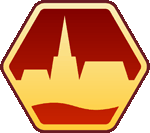 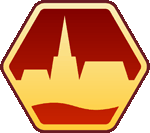 Geschäftsstelle: Raasdorferstrasse 28, 2285 Leopoldsdorf, ZVR-Zahl: 139064794Fon: 02216-7000, Fax: 02216-7000-3, Email: office@spieleakademie.ac.atPressekonferenz „SPIEL DER SPIELE“Der österreichische Spielepreis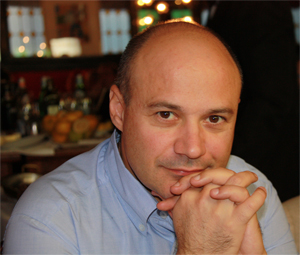 Dr. Leo ColoviniAutor des Spiel der Spiele 2013 "Golden Horn"Geboren im Jahre 1964 und aufgewachsen in der sinkenden Stadt Venedig, faszinierten ihn schon seit frühester Kindheit alle Spiele, besonders das Schachspiel. Mit 12 Jahren lernte er den erfolgreichen Spieleautor Alex Randolph kennen, der sich in Venedig zur Ruhe gesetzt hat. Bald wurde er Testspieler für Randolph‘s Entwicklungen. Er studierte und promovierte zum Doktor der Geschichte mit einer Arbeit über Karl den Großen und die Langobarden in Italien. Aus dieser Arbeit entstand das Spiel "Carolus Magnus". Er hat Zwillinge, Alessandro und Federico, und wohnt mit seiner Lebenspartnerin Ileana Xodo in Venedig. In den ersten Jahren entwickelte er viele kleine Kartenspiele, z.B. "Corsari". Seit 1993 wurde das Spiel immer wichtiger in seinem Leben. 1995 kündigte er seinen sicheren Job in einer Bank um mit Freunden einen Spieleladen in Venedig zu eröffnen, später auch in Mestre und Padua. Für ihn ist es wichtig, nicht nur viele verschiedene Spiele zu spielen, sondern seine Hobbys sind auch Lesen, Musik und Sport. Gemeinsam mit Alex Randolph und seinem Freund Dario de Toffoli gründete er den Spieleverlag "Venice Connection". Dieser Verlag bringt nicht nur seine Spiele heraus, sondern ist auch zu einer Drehscheibe neuer Spieleideen geworden. Er fördert junge Autoren und organisiert den italienischen Autorenwettbewerb "Premio Archimede". Siehe auch: http://www.studiogiochi.com"Drachenfels" war Colovinis erstes Spiel, das er noch gemeinsam mit Alex Randolph entwickelte. Eine Vielzahl von weiteren Spielen in vielen verschiedenen Verlagen folgte, wie "Cartagena" und "Clans", in den letzten Jahren folgten "Islas Canaris", "Donna Leon" und "Atlantis". Nun wartet auch ein Buch auf einen Verleger.Mit seiner Spielidee zur sinkenden Insel "Atlantis" konnte der venezianische Spieleautor die Jurymitglieder der Spielekommission für 2010 überzeugen und dieses Jahr ein zweites Mal mit seinem Seehandelsspiel „Golden Horn“.Wien, 24. Juni 2013Text: Dagmar de CassanBild: Leo Colovini, http://www.studiogiochi.comWeitere Unterlagen auf: http://www.spielepresse.atAnfragen bitte an:PR-Büro Halik, Sparkassenplatz 5a/2, 2000 StockerauTel.: (02266) 67477-17, Fax: (02266) 67477-19, e-mail: office@halik.at